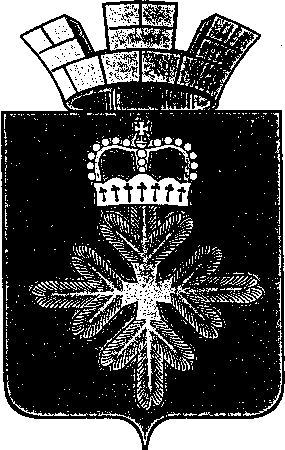 ПОСТАНОВЛЕНИЕАДМИНИСТРАЦИИ ГОРОДСКОГО ОКРУГА ПЕЛЫМВ соответствии с пунктом 3.1 статьи 69.2 Бюджетного кодекса Российской Федерации и с учетом общих требований к формированию, ведению и утверждению ведомственных перечней государственных (муниципальных) услуг и работ, оказываемых и выполняемых государственными учреждениями Российской Федерации (муниципальными учреждениями), утвержденных Постановлением Правительства РФ от 26 февраля . № 151 «О формировании и ведении базовых (отраслевых) перечней государственных и муниципальных услуг и работ, формировании, ведении и утверждении ведомственных перечней государственных услуг и работ, оказываемых и выполняемых федеральными государственными учреждениями, и об общих требованиях к формированию, ведению и утверждению ведомственных перечней государственных (муниципальных) услуг и работ, оказываемых и выполняемых государственными учреждениями субъектов Российской Федерации (муниципальными учреждениями)», Постановлением администрации городского округа Пелым от 29.06.2015 № 214 «Об утверждении Порядка формирования, ведения и утверждения ведомственных перечней муниципальных услуг и работ, оказываемых и выполняемых муниципальными учреждениями городского округа Пелым», в целях обеспечения бюджетного планирования, формирования муниципального задания на оказание (выполнение) муниципальных услуг (работ), на основании Устава городского округа Пелым администрация городского округа ПелымПОСТАНОВЛЯЕТ:1. Утвердить:1.1. Ведомственный перечень муниципальных услуг (работ), оказываемых (выполняемых) муниципальными учреждениями городского округа Пелым в сфере образования (приложение № 1).1.2. Ведомственный перечень муниципальных услуг (работ), оказываемых (выполняемых) муниципальными учреждениями городского округа Пелым в сфере культуры и художественного образования (приложение №2).1.3. Ведомственный перечень муниципальных услуг (работ), оказываемых (выполняемых) муниципальными учреждениями городского округа Пелым в сфере физической культуры, спорта и молодежной политики (приложение № 3).1.4. Ведомственный перечень муниципальных услуг (работ), оказываемых (выполняемых) муниципальными учреждениями городского округа Пелым в сфере связи, информатики и средств массовой информации (приложение № 4).2. Признать утратившим силу с 01 января 2016 года постановление администрации городского округа Пелым от 19.07.2011 № 204 «Об утверждении базовых (отраслевых) перечней муниципальных услуг (работ) оказываемых муниципальными учреждениями городского округа Пелым».3. Установить, что настоящее постановление вступает в силу с 01 января 2016 года.4. Опубликовать настоящее постановление в информационной газете «Пелымский вестник» и разместить на официальном сайте городского округа Пелым в сети Интернет.5. Контроль исполнения настоящего постановления возложить на заместителя главы администрации городского округа Пелым Е.А. Смертину.Глава городского округа Пелым                  	                                        Ш.Т. Алиевот  30.11.2015 г. № 401  п. ПелымОб утверждении ведомственных перечней муниципальных услуг (работ), оказываемых (выполняемых) муниципальными учреждениями городского округа Пелым